По реализации национального проекта25.11.2020Национальный проект "Образование"Объект "Строительство школы на 860 мест в территориальном округе Варавино-Фактория г. Архангельска".Подрядная организация ООО "ОРТОСТ-ФАСАД". Идентификационный код закупки: 193290128442529010100100780014120414Место расположения: Местоположение: территориальный округ Варавино-Фактория, земельный участок с кадастровым номером 29:22:070302:97Краткая характеристика объекта:трехэтажное здание школы на 860 мест, площадь застройки 6 147,3 м2, общая площадь 19 312,1 м2. Ход работ на объекте по состоянию на 23.10.2020:Бетонирование ростверка - 99 %, гидроизоляция фундамента - 80%, укладка плит перекрытия отм. 0,000 - 99%,на отм +3,600 - 91%, на отм. +7,500 - 79%, на отм +11,400 - 77,7 %, кирпичная кладка наружных и внутренних стен - 99%, окна -61%, штукатурные работ - 57%, фасад - 56%, устройство стропильной системы - 88%, перегородки-59%, сети НВК-85%, внутренние электрические сети - 83%, система вентиляции - 71%, система отопления - 75%На объекте 104 рабочих.Ввод объекта в эксплуатацию – 2021 год.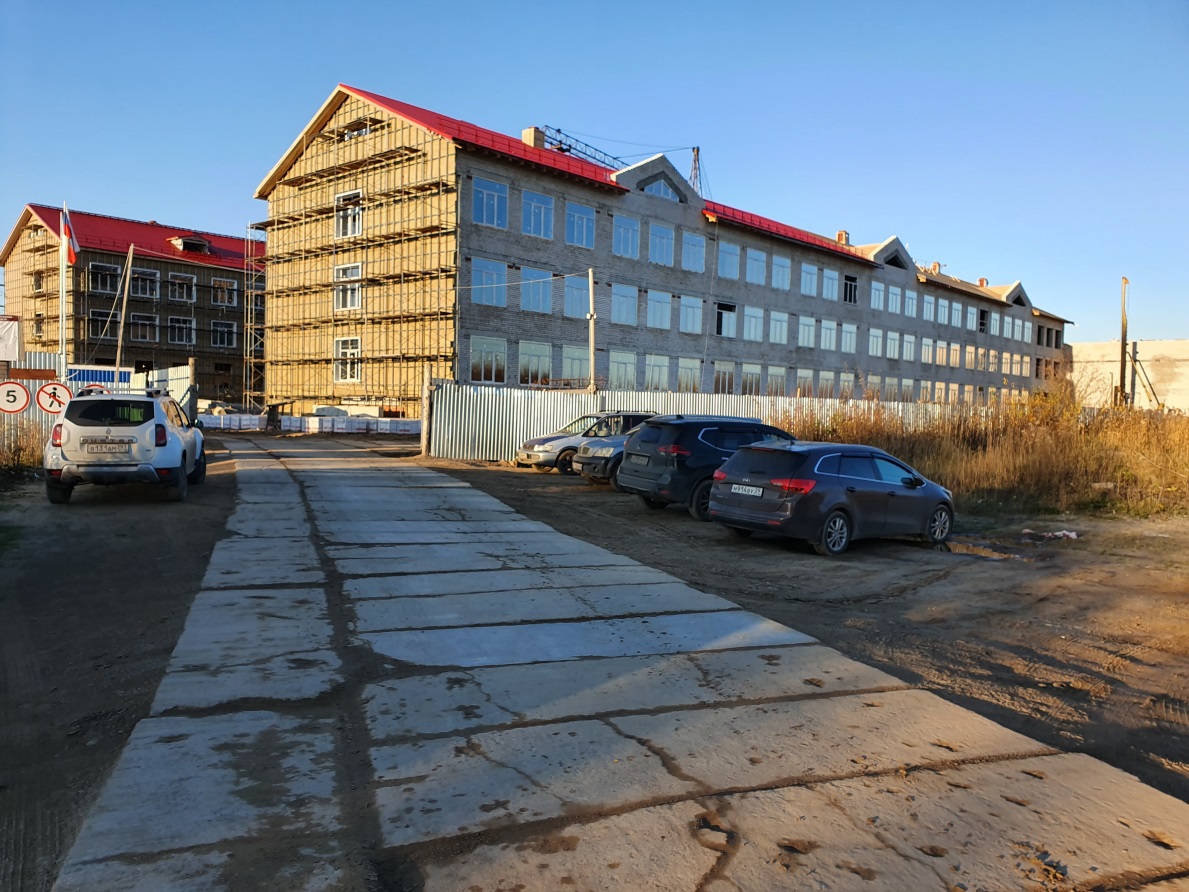 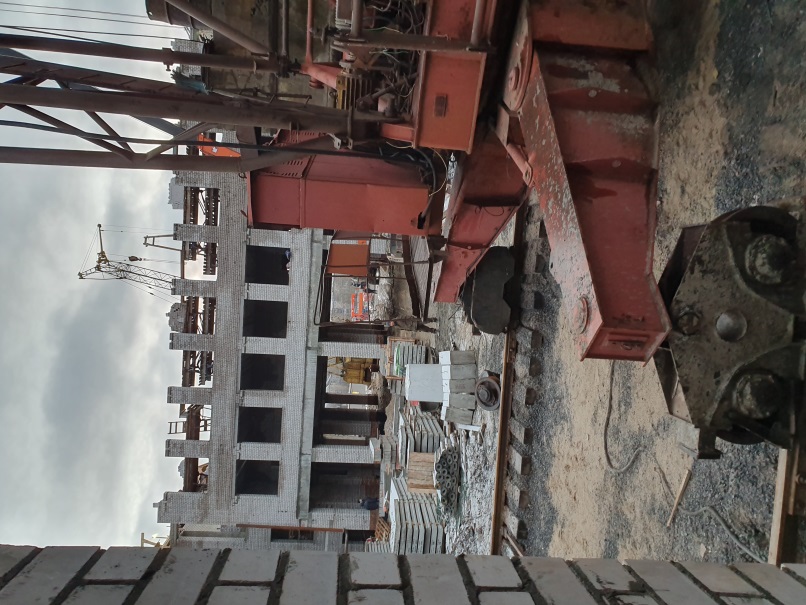 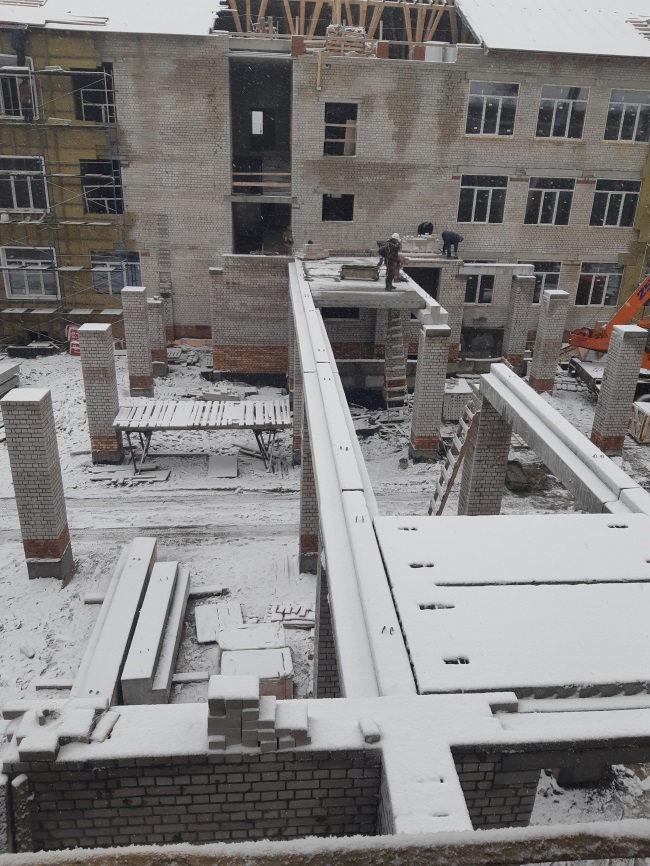 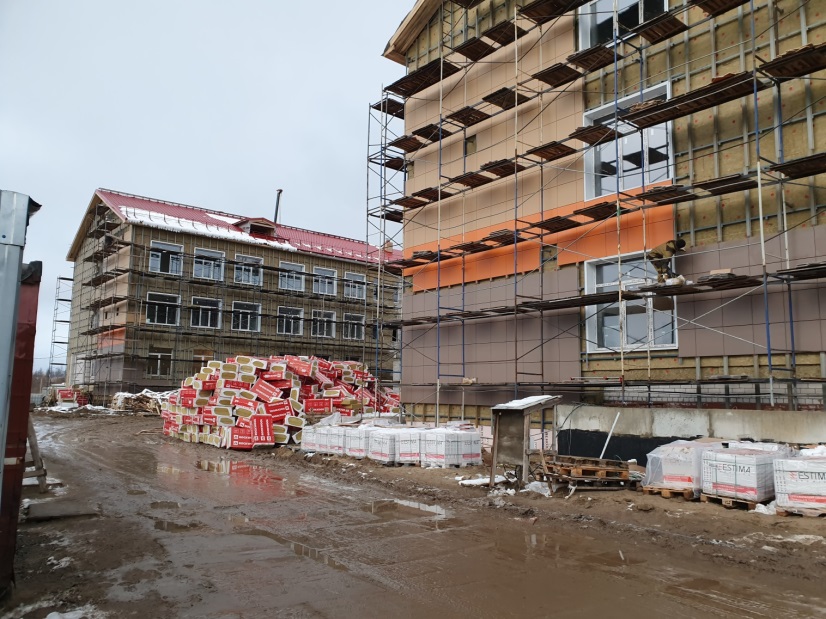 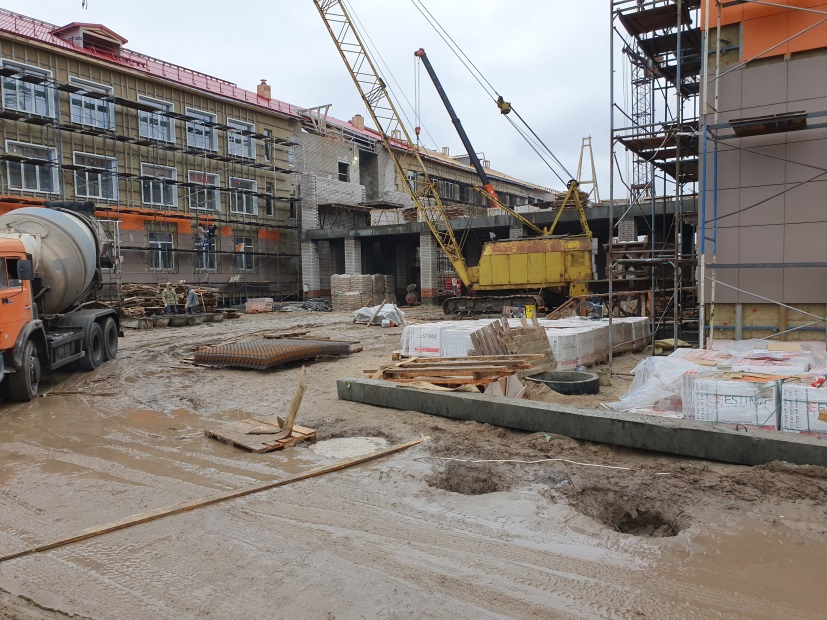 